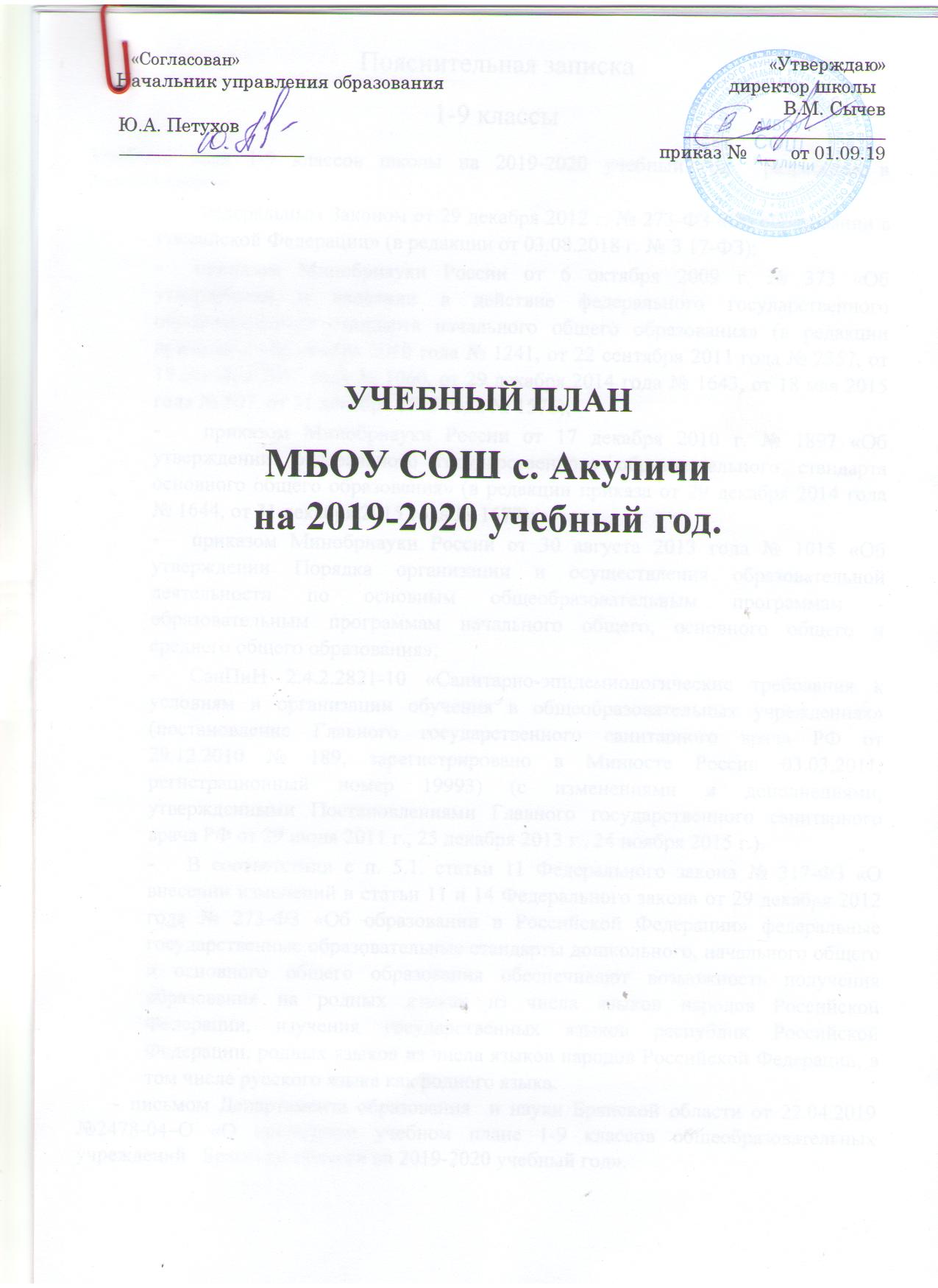 Пояснительная записка1-9 классыУчебный план 1-9 классов школы на 2019-2020 учебный год  разработан в соответствии с:Федеральным Законом от 29 декабря 2012 г. № 273-ФЗ «Об образовании в   Российской Федерации» (в редакции от 03.08.2018 г. № З 17-ФЗ);приказом Минобрнауки России от 6 октября 2009 г. № 373 «Об утверждении и введении в действие федерального государственного образовательного стандарта начального общего образования» (в редакции приказов от 26 ноября 2010 года № 1241, от 22 сентября 2011 года № 2357, от 18 декабря 2012 года № 1060, от 29 декабря 2014 года № 1643, от 18 мая 2015 года № 507, от 31 декабря 2015 года № 1576);  приказом Минобрнауки России от 17 декабря 2010 г. № 1897 «Об утверждении федерального государственного образовательного стандарта основного общего образования» (в редакции приказа от 29 декабря 2014 года № 1644, от 31 декабря 2015 года № 1577);приказом Минобрнауки России от 30 августа 2013 года № 1015 «Об утверждении Порядка организации и осуществления образовательной деятельности по основным общеобразовательным программам - образовательным программам начального общего, основного общего и среднего общего образования»;СанПиН 2.4.2.2821-10 «Санитарно-эпидемиологические требования к условиям и организации обучения в общеобразовательных учреждениях» (постановление Главного государственного санитарного врача РФ от 29.12.2010 № 189, зарегистрировано в Минюсте России 03.03.2011, регистрационный номер 19993) (с изменениями и дополнениями, утвержденными Постановлениями Главного государственного санитарного врача РФ от 29 июня 2011 г., 25 декабря 2013 г., 24 ноября 2015 г.).В соответствии с п. 5.1. статьи 11 Федерального закона № 317-ФЗ «О внесении изменений в статьи 11 и 14 Федерального закона от 29 декабря 2012 года № 273-ФЗ «Об образовании в Российской Федерации» федеральные государственные образовательные стандарты дошкольного, начального общего и основного общего образования обеспечивают возможность получения образования на родных языках из числа языков народов Российской Федерации, изучения государственных языков республик Российской Федерации, родных языков из числа языков народов Российской Федерации, в том числе русского языка как родного языка.       - письмом Департамента образования  и науки Брянской области от 22.04.2019     №2478-04–О «О примерном учебном плане 1-9 классов общеобразовательных учреждений   Брянской области на 2019-2020 учебный год».              Начальная   школа. Учебный план рассчитан на продолжительность учебного года: 1  класс- 33 учебные недели, 2- 4 классы – 34 учебные недели. Продолжительность урока в первом классе- 35 минут (I полугодие),45 минут  (II полугодие) Во 2- 4 классах – 45 минут. Продолжительность учебной недели составляет 5 дней. Продолжительность каникул в течение учебного года составляет не менее 30 календарных дней, летом — не менее 8 недель. Для обучающихся в 1 классе устанавливаются в течение года дополнительные недельные каникулы. Учебный план состоит из двух частей — обязательной части и части, формируемой участниками образовательных отношений.    Обязательная часть учебного плана определяет состав учебных предметов обязательных предметных областей, которые должны быть реализованы во всех имеющих государственную аккредитацию образовательных организациях, реализующих основную образовательную программу начального общего образования, и учебное время, отводимое на их изучение по классам (годам) обучения.       В учебном плане  предусмотрены часы для изучения предметных областей «Родной язык и литературное чтение на родном языке», как самостоятельных и обязательных для изучения.      Региональный компонент представлен комплексным курсом «Брянский край»: 1 класс-«Азбука родного края», 2 класс- «Природа родного края» , 3 класс – «История родного края»,4 класс –«Культура родного края» и будет интегрироваться в учебные предметы «Литературное чтение» и « Окружающий мир».   Учебный предмет «Основы религиозных культур и светской этики» представлен модулем «Основы религиозных культур и светской этики», рассчитан на 34 часа. Учебный предмет «Русский язык» в 4 классе в 1 полугодии изучается из расчета 5 часов в неделю, во втором полугодии – 4 часа в неделю.    В соответствии с требованиями ФГОС НОО  организована внеурочная деятельность по направлениям развития личности (духовно-нравственное, социальное,  общеинтеллектуальное, общекультурное).     Максимальный объём учебной нагрузки в 1 классе – 21 часов, во 2-4  классах – 23 часа.     Промежуточная аттестация проводится в формах комплексных проверочных работ, контрольных диктантов по русскому языку, контрольных работ по математике.Учебный план  начального общего образования. (недельный/годовой)Основное общее образование         Учебный план  для 5-9 классов ориентирован на 5-летний нормативный срок освоения образовательных программ основного общего образования.     Учебный план для  5,6,7, 8,9 классов.Пояснительная записка          В 2019-2020 учебном году федеральный государственный образовательный стандарт основного общего образования (далее — Стандарт) вводится в 5, 6, 7, 8,9 классах общеобразовательных организаций. Учебный план составлен в соответствии с нормативными документами:Федеральным Законом от 29 декабря 2012 г. № 273-ФЗ «Об образовании в   Российской Федерации» (в редакции от 03.08.2018 г. № З 17-ФЗ);приказом Минобрнауки России от 6 октября 2009 г. № 373 «Об утверждении и введении в действие федерального государственного образовательного стандарта начального общего образования» (в редакции приказов от 26 ноября 2010 года № 1241, от 22 сентября 2011 года № 2357, от 18 декабря 2012 года № 1060, от 29 декабря 2014 года № 1643, от 18 мая 2015 года № 507, от 31 декабря 2015 года № 1576);  приказом Минобрнауки России от 17 декабря 2010 г. № 1897 «Об утверждении федерального государственного образовательного стандарта основного общего образования» (в редакции приказа от 29 декабря 2014 года № 1644, от 31 декабря 2015 года № 1577);приказом Минобрнауки России от 30 августа 2013 года № 1015 «Об утверждении Порядка организации и осуществления образовательной деятельности по основным общеобразовательным программам - образовательным программам начального общего, основного общего и среднего общего образования»;СанПиН 2.4.2.2821-10 «Санитарно-эпидемиологические требования к условиям и организации обучения в общеобразовательных учреждениях» (постановление Главного государственного санитарного врача РФ от 29.12.2010 № 189, зарегистрировано в Минюсте России 03.03.2011, регистрационный номер 19993) (с изменениями и дополнениями, утвержденными Постановлениями Главного государственного санитарного врача РФ от 29 июня 2011 г., 25 декабря 2013 г., 24 ноября 2015 г.).В соответствии с п. 5.1. статьи 11 Федерального закона № 317-ФЗ «О внесении изменений в статьи 11 и 14 Федерального закона от 29 декабря 2012 года № 273-ФЗ «Об образовании в Российской Федерации» федеральные государственные образовательные стандарты дошкольного, начального общего и основного общего образования обеспечивают возможность получения образования на родных языках из числа языков народов Российской Федерации, изучения государственных языков республик Российской Федерации, родных языков из числа языков народов Российской Федерации, в том числе русского языка как родного языка.       - письмом Департамента образования  и науки Брянской области от 22.04.2019     №2478-04–О «О примерном учебном плане 1-9 классов общеобразовательных учреждений   Брянской области на 2019-2020 учебный год».      Учебный план состоит из двух частей: обязательной части и части, формируемой участниками образовательных отношений.     Обязательная часть учебного плана определяет состав учебных предметов обязательных предметных областей для всех имеющих по данной программе государственную аккредитацию образовательных организаций, реализующих образовательную программу основного общего образования, и учебное время, отводимое на их изучение по классам (годам) обучения.          В соответствии с ФГОС основного общего образования изучение «Второго иностранного языка» на уровне основного общего образования (5-9 классы) является обязательным. В учебном плане должны быть предусмотрены часы для предметных областей «Родной язык и родная литература», как самостоятельных и обязательных для изучения.Часть учебного плана, формируемая участниками образовательных отношений, определяет время, отводимое на изучение содержания образования, обеспечивающего реализацию интересов и потребностей обучающихся, их родителей (законных представителей), педагогического коллектива образовательной организации.    В целях изучения особенностей региона, его места в истории многонациональной России, вклада в становление и развитие российской государственности, отечественной промышленности, науки и культуры изучение модульного курса «Брянский край» :класс - курс «Граждановедение. Брянская область» выделен 1 час из часов  школьного  компонента.класс - курс «География Брянского края»;класс - курс «Заповедная Брянщина»;-9 класс - курс «История Брянского края» интегрируются в учебные предметы география, биология, история соответственно классу.           Предметная область «Основы духовно-нравственной культуры народов России» (ОДНКНР) реализована за счет часов части учебного плана, формируемой участниками образовательных отношений. 5 класс - курс «Основы православной культуры – 0,5 ч.    5 класс, часы формируемые участниками образовательных отношений, отводятся на изучение предмета:ОДНКНР -0,5чобществознание (Граждановедение. Брянская область) – 1ч;     6 класс, часы формируемые участниками образовательных отношений, отводятся на изучение предмета:ОБЖ— 0,5  ч.География – 1 ч.7  класс, часы формируемые участниками образовательных отношений, отводятся на изучение  предмета:ОБЖ – 1 часБиология – 1 часУчебный план 5,6,7,8,9-го  классов МБОУ СОШ с.Акуличи, реализующего федеральный государственный образовательный стандарт в 2019-2020 учебном году                                              при пятидневной рабочей неделеУчебный план для 10-11 классов.Среднее общее образование     Расчёт учебного времени для уровня среднего общего образования  производится в объеме 2 лет обучения (для 10-11 классов). Учебный план составляется отдельно для каждого класса.Элективные учебные предметы - обязательные учебные предметы по выбору обучающихся из компонента образовательной организации выполняют следующие функции:1) развитие содержания одного из базовых учебных предметов, что позволяет поддерживать изучение учебных предметов и получать дополнительную подготовку для сдачи единого государственного экзамена;2) удовлетворение познавательных интересов обучающихся в различных сферах человеческой деятельности.В образовательной организации универсальное (непрофильное обучение) .Региональный компонент вводит 1 час в неделю на организацию дополнительной подготовки к государственной итоговой аттестации обучающихся общеобразовательный предмет – русский  язык (10-11 классах).      В 10-11 классах – 1 час «Исследовательская деятельность» используется для организации проектной и исследовательской деятельности учащихся, для проведения учебных практик, осуществления образовательных проектов и т.п. в целях продолжения изучения краеведческого материала, гражданско-патриотического воспитания учащихся.       В 2019-2020 учебном году  в качестве обязательного продолжается изучение  учебного  предмета «Астрономия» в объеме 34 часа за счет часов компонента общеобразовательной организации   в 10 классе .Учебный план 10 класс(универсальный профиль)на 2019 – 2020 учебный годУчебный план 11 класс(универсальный профиль)на 2019 – 2020 учебный год   Исходя из образовательных запросов обучающихся и их родителей (лиц их заменяющих), организованны элективные курсы для 10 и 11 классов. Эти курсы представлены предметными элективными курсами повышенного уровня, направленные на  углубление того или иного учебного предмета и позволяющие учащимся школы на высоком уровне подготовиться к ЕГЭ по  предметам и продолжить своё обучение в избранных высших учебных заведениях. Перечень предметов, по которым организованы элективные курсы составлен исходя из образовательных приоритетов учащихся. Объём каждого курса составляет 70 учебных часов за два года обучения. При необходимости они могут быть адаптированы в короткий курс объёмом 35 ч за 2 год обучения (в случае изменения образовательных приоритетов учащихся).Элективные курсы в 2018 – 2019 учебном году (10-11 классы).10 класс:Математика (учитель Петрин  В.И.) «Подготовка к ЕГЭ по математике». - 34 часа.Русский  язык (учитель  Чесалина  Т. В.)  «Подготовка к ЕГЭ  по русскому языку». - 35 ч.11 класс:Математика (учитель Петрин В.И.) «Подготовка к ЕГЭ по математике». - 34 часа.Математика (учитель Петрин В.И.) – «Избранные вопросы математики». - 34 часа. Информатика (учитель  Луговая В.А.) – «Решение  задач  по информатике». -  17часов.Русский язык  (учитель  Костромина В.Н.) – «Подготовка к ЕГЭ с использованием ИКТ» - 34 ч.		УЧЕБНЫЙ ПЛАНМБОУ  СОШ с. Акуличи  Клетнянского района на  2018-2019 уч. год    (пятидневная неделя)Промежуточная аттестация учащихся.Целью промежуточной аттестации учащихся является определение степени освоения ими учебного материала по пройденным учебным предметам в рамках освоения основных образовательных программ общего образования (по уровням общего образования) за учебный год.Промежуточная аттестация обязательна для всех учащихся и осуществляется по всем предметам инвариантной части учебного плана, для которых имеется стандарт.Формы промежуточной аттестацииПромежуточная аттестация может проводиться в следующих формах:диктант, диктант с грамматическим заданием;контрольная работа;тестовая работа;экзамен;проектная работа;практическое тестирование;Творческая работа            Промежуточная аттестация  5-8,10 классов.Предметные области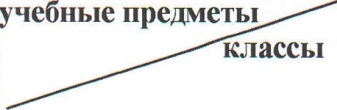 Количество часов в неделю [годКоличество часов в неделю [годКоличество часов в неделю [годКоличество часов в неделю [годВсегоПредметные области12з4ВсегоОбязательная частьОбязательная частьРусский язык и литературное чтениеРусский язык5/ 1655/ 1705/ 1705/41 /15319,5/ 658Русский язык и литературное чтениеЛитературное чтение4/ 1324/ 1364/ 1364/3 2 11915,5/ 523Родной язык и литературное чтение на родном языкеРодной язык0,5/170,5/170,5/170,5/172/68Родной язык и литературное чтение на родном языкеЛитературное чтение на родном языке0,5/170,5/170,5/170,5/172/68Иностранный языкИностранный язык2/ 682/ 682/686/204Математика и инфо матикаМатематика4/ 1324/ 1364/ 1364/13616/ 540Обществознание иестествознание (Окружающий м )Окружающий мир2/ 662/ 682/ 682/688/ 270Основы религиозных культур и светской этикиОсновы религиозных культур и светской этики1/341/34ИскусствоМузыка1/331/ 341/341/ 344/ 135ИскусствоИзобразительное искусство1/331/341/341/ 344/ 135ТехнологияТехнология1/331/ 341/341/ 344/ 135Физическая культураФизическая льтура2/682/ 682/ 682/688/ 272итого:итого:21/ 69323/78223/ 78223/ 78290/3039Часть, формируемая участниками образовательных отношений (5- Дневная учебная неделя)Часть, формируемая участниками образовательных отношений (5- Дневная учебная неделя)Максимально Допустимая годовая нагрузка(5Дневная учебная неделя)Максимально Допустимая годовая нагрузка(5Дневная учебная неделя)21/ 69323/78223/78223/78290/3039недельный/годовойнедельный/годовойнедельный/годовойПредметные областиУчебные предметы  классыУчебные предметы  классыУчебные предметы  классыУчебные предметы  классыУчебные предметы  классыКоличество часов в неделю  годКоличество часов в неделю  годКоличество часов в неделю  годКоличество часов в неделю  годКоличество часов в неделю  годПредметные областиУчебные предметы  классыУчебные предметы  классыУчебные предметы  классыУчебные предметы  классыУчебные предметы  классы5 класс 6 класс 7 класс 8 класс9 классвсегоОбязательная областьОбязательная областьОбязательная областьОбязательная областьОбязательная областьОбязательная областьОбязательная областьОбязательная областьОбязательная областьОбязательная областьОбязательная областьРусский язык и литератураРусский языкРусский языкРусский языкРусский языкРусский язык564З220Русский язык и литератураЛитератураЛитератураЛитератураЛитератураЛитератураЗЗ22212Родной язык и родная литератураРодной языкРодной языкРодной языкРодной языкРодной язык0,50,50,5124,5Родной язык и родная литератураРодная  литература Родная  литература Родная  литература 0,50,50,5124,5Иностранные языкиИностранный языкИностранный языкИностранный языкИностранный языкИностранный языкЗЗЗЗЗ15Иностранные языкиВторой  Второй  иностранный языкиностранный языкиностранный язык12ЗМатематика и информатикаМатематикаМатематикаМатематикаМатематикаМатематика5510Математика и информатикаАлгебраАлгебраАлгебраАлгебраАлгебраЗ3З9Математика и информатикаГеометрия Геометрия Геометрия Геометрия 2226Математика и информатикаИнформатикаИнформатикаИнформатикаИнформатикаИнформатика111ЗОбщественнонаучные предметыИстория России. Всеобщая историяИстория России. Всеобщая историяИстория России. Всеобщая историяИстория России. Всеобщая историяИстория России. Всеобщая история2222210Общественнонаучные предметыОбществознаниеОбществознаниеОбществознаниеОбществознаниеОбществознание11114Общественнонаучные предметыГеографияГеографияГеографияГеографияГеография112228Основы духовнонравственнойкультуры народовРоссииОсновы духовно-нравственной культуры народов РоссииОсновы духовно-нравственной культуры народов РоссииОсновы духовно-нравственной культуры народов РоссииОсновы духовно-нравственной культуры народов РоссииОсновы духовно-нравственной культуры народов России0,5Естественнонаучные предметыФизикаФизикаФизикаФизикаФизика2226Естественнонаучные предметыХимияХимияХимияХимияХимия224Естественнонаучные предметыБиологияБиологияБиологияБиологияБиология111227ИскусствоМузыкаМузыкаМузыкаМузыкаМузыка111ЗИскусствоИзобразительное искусствоИзобразительное искусствоИзобразительное искусствоИзобразительное искусствоИзобразительное искусство11114ТехнологияТехнологияТехнологияТехнологияТехнологияТехнология22217Физическаякультура и основы безопасности жизнедеятельностиФизическая культураФизическая культураФизическая культураФизическая культураФизическая культура2222210Физическаякультура и основы безопасности жизнедеятельностиОсновы	безопасности жизнедеятельностй*Основы	безопасности жизнедеятельностй*Основы	безопасности жизнедеятельностй*Основы	безопасности жизнедеятельностй*Основы	безопасности жизнедеятельностй*112итогоитогоитогоитогоитогоитого27,529303333152,5Часть, формируемая участниками образовательных отношенийЧасть, формируемая участниками образовательных отношенийЧасть, формируемая участниками образовательных отношенийЧасть, формируемая участниками образовательных отношенийЧасть, формируемая участниками образовательных отношенийЧасть, формируемая участниками образовательных отношений1,5124,5обществознаниеобществознаниеобществознаниеобществознаниеобществознаниеобществознание1географиягеографиягеографиягеографиягеографиягеография0,5биологиябиологиябиологиябиологиябиологиябиология1ОБЖОБЖОБЖОБЖОБЖОБЖ0,51ОРНКНРОРНКНРОРНКНРОРНКНРОРНКНРОРНКНР0,5Максимально допустимая недельная нагрузкаМаксимально допустимая недельная нагрузкаМаксимально допустимая недельная нагрузкаМаксимально допустимая недельная нагрузкаМаксимально допустимая недельная нагрузкаМаксимально допустимая недельная нагрузка2930323333157Учебные предметыЧисло недельных учебных часовI.Базовые учебные предметыI.Базовые учебные предметы1.Русский язык12.Литература33.Иностранный язык34.Математика45.Информатика и ИКТ16.История27.Обществознание (включая экономику и право)28.География 19.Физика210.Химия111.Биология112.МХК113.Технология114.Физкультура315.ОБЖ127ч.II.Региональный компонентII.Региональный компонент1.Русский  язык12.История Брянского края (исследовательская деятельность)12ч.III.Компонент ОУ (5 ч)III.Компонент ОУ (5 ч)1.Русский язык   (элективный курс)                                                                                         12.Математика   (элективный курс)                                13. Химия                                14. Биология                                                                                        15. Астрономия1Итого:34 часаУчебные предметыЧисло недельных учебных часовI.Базовые учебные предметыI.Базовые учебные предметы1.Русский язык12.Литература33.Иностранный язык34.Математика45.Информатика и ИКТ16.История27.Обществознание (включая экономику и право)28.География 19.Физика210.Химия111.Биология112.МХК113.Технология114.Физкультура315.ОБЖ127ч.II.Региональный компонентII.Региональный компонент1.Русский язык12.История Брянского края (исследовательская деятельность)12ч.III.Компонент ОУ (5 ч)III.Компонент ОУ (5 ч)1.Русский язык (элективный курс)                                                                12.Математика   (элективный курс)                                23.Обществознаеие   (элективный курс)                                                   0,54.Биология                                15. История0,5Итого:34 часа№ п/пПредметные областиучебные предметы учебные предметы учебные предметы учебные предметы количество часов в неделюколичество часов в неделюколичество часов в неделюколичество часов в неделюколичество часов в неделюколичество часов в неделюколичество часов в неделюколичество часов в неделюколичество часов в неделюколичество часов в неделюколичество часов в неделюколичество часов в неделюколичество часов в неделюколичество часов в неделюколичество часов в неделюколичество часов в неделюколичество часов в неделюколичество часов в неделюколичество часов в неделюколичество часов в неделюколичество часов в неделюколичество часов в неделюколичество часов в неделюколичество часов в неделюколичество часов в неделюколичество часов в неделюколичество часов в неделюколичество часов в неделюколичество часов в неделюколичество часов в неделюколичество часов в неделюколичество часов в неделюколичество часов в неделюколичество часов в неделюколичество часов в неделюколичество часов в неделюколичество часов в неделюколичество часов в неделюколичество часов в неделюколичество часов в неделюколичество часов в неделюколичество часов в неделюколичество часов в неделюколичество часов в неделюколичество часов в неделю№ п/пПредметные областиучебные предметы учебные предметы учебные предметы учебные предметы 11112222333344445555666677778888999910 ун)10 ун)10 ун)10 ун)11(ун)11(ун)11(ун)11(ун)11(ун)123Русский  язык  и литературарусский языкрусский языкрусский языкрусский язык5555555555555/45/45/45/455555555444433332222111111111123Русский  язык  и литературалитературное чтениелитературное чтениелитературное чтениелитературное чтение4444444444444/34/34/34/3123Русский  язык  и литературалитературалитературалитературалитература333322222222222233333333333334Иностранные языкииностранный языкиностранный языкиностранный языкиностранный язык222222222222333333333333333333333333333335678Математика и информатикаматематикаматематикаматематикаматематика44444444444444445555555555554444444445678Математика и информатикаалгебраалгебраалгебраалгебра333333335678Математика и информатикагеометриягеометриягеометриягеометрия222222225678Математика и информатикаинформатика и ИКТинформатика и ИКТинформатика и ИКТинформатика и ИКТ1111111122221111111119101112Общественно-научные предметыокр. мир окр. мир окр. мир окр. мир 22222222222222229101112Общественно-научные предметыисторияисторияисторияистория222222222222222222222222222229101112Общественно-научные предметыобщ-ние (включая экономику и право)общ-ние (включая экономику и право)общ-ние (включая экономику и право)общ-ние (включая экономику и право)0,50,50,50,50,50,50,50,5111111112222222229101112Общественно-научные предметыгеографиягеографиягеографиягеография11111111111122222222111111111131415Естественно-научные предметыфизика физика физика физика 222222222222222222222131415Естественно-научные предметыхимияхимияхимияхимия22222222111111111131415Естественно-научные предметыбиологиябиологиябиологиябиология1111111111112222222211111111116Искусство искусство музыкамузыкамузыка11111111111111111111111111110,50,50,50,511111мхк1мхк1мхк1мхк1мхк1мхк1мхк1мхк1мхк16Искусство искусство ИЗОИЗОИЗО11111111111111111111111111110,50,50,50,511111мхк1мхк1мхк1мхк1мхк1мхк1мхк1мхк1мхк17Технологиятехнологиятехнологиятехнологиятехнология111111111111111122222222222211111111111111819Физическая культура и основы безопасности жизнедеятельностиОБЖОБЖОБЖОБЖ0,50,50,50,50,50,50,50,511111111111111819Физическая культура и основы безопасности жизнедеятельностифизическая культурафизическая культурафизическая культурафизическая культура33333333333333332222333333333333333333333333320Основы духовно – нравственной культуры народов РоссииОсновы духовно-нравственной культуры народов РоссииОсновы духовно-нравственной культуры народов РоссииОсновы духовно-нравственной культуры народов РоссииОсновы духовно-нравственной культуры народов России11110,50,50,50,5ИТОГОИТОГОИТОГОИТОГО2121212123232323232323232323232326,526,526,526,527272727292929293131313130303030272727272727272727региональный компонент (5-дневная неделя)региональный компонент (5-дневная неделя)региональный компонент (5-дневная неделя)региональный компонент (5-дневная неделя)региональный компонент (5-дневная неделя)региональный компонент (5-дневная неделя)региональный компонент (5-дневная неделя)региональный компонент (5-дневная неделя)региональный компонент (5-дневная неделя)региональный компонент (5-дневная неделя)региональный компонент (5-дневная неделя)региональный компонент (5-дневная неделя)региональный компонент (5-дневная неделя)региональный компонент (5-дневная неделя)региональный компонент (5-дневная неделя)региональный компонент (5-дневная неделя)региональный компонент (5-дневная неделя)региональный компонент (5-дневная неделя)региональный компонент (5-дневная неделя)региональный компонент (5-дневная неделя)региональный компонент (5-дневная неделя)региональный компонент (5-дневная неделя)региональный компонент (5-дневная неделя)региональный компонент (5-дневная неделя)региональный компонент (5-дневная неделя)региональный компонент (5-дневная неделя)региональный компонент (5-дневная неделя)региональный компонент (5-дневная неделя)региональный компонент (5-дневная неделя)региональный компонент (5-дневная неделя)региональный компонент (5-дневная неделя)региональный компонент (5-дневная неделя)региональный компонент (5-дневная неделя)региональный компонент (5-дневная неделя)региональный компонент (5-дневная неделя)региональный компонент (5-дневная неделя)региональный компонент (5-дневная неделя)региональный компонент (5-дневная неделя)региональный компонент (5-дневная неделя)региональный компонент (5-дневная неделя)региональный компонент (5-дневная неделя)региональный компонент (5-дневная неделя)региональный компонент (5-дневная неделя)региональный компонент (5-дневная неделя)региональный компонент (5-дневная неделя)региональный компонент (5-дневная неделя)региональный компонент (5-дневная неделя)1История История История История История 11111111111112ТехнологияТехнологияТехнологияТехнологияТехнология0,50,50,50,53Общеобразовательный предмет по выбору ОУОбщеобразовательный предмет по выбору ОУОбщеобразовательный предмет по выбору ОУОбщеобразовательный предмет по выбору ОУОбщеобразовательный предмет по выбору ОУ1(русский)1(русский)1(русский)1(русский)1(русский)1(русский)1(русский)1(русский)1(русский)ИТОГОИТОГОИТОГОИТОГО0000000000000000000000001,51,51,51,522222222221212123232323232323232323232326,526,526,526,527272727292929293131313131,531,531,531,5292929292929292929компонент ОУ (5- днев.)компонент ОУ (5- днев.)компонент ОУ (5- днев.)компонент ОУ (5- днев.)компонент ОУ (5- днев.)---0000000000002,52,52,52,53333333322221,51,51,51,5555555551обществознаниеобществознаниеобществознание11110,50,50,50,50,50,50,50,52географиягеографиягеография111111113биологиябиологиябиология1111111111114ОБЖОБЖОБЖ0,50,50,50,50,50,50,50,55математикаматематикаматематика111122226русский    языкрусский    языкрусский    язык11111111111111117химияхимияхимия11118Физ.культураФиз.культураФиз.культура11119технологиятехнологиятехнология11110,50,50,50,510ОРНКНРОРНКНРОРНКНР0,50,50,50,511Черчение Черчение Черчение 111112АстрономияАстрономияАстрономия11110/0,50/0,50/0,50/0,513Информатика Информатика Информатика 0,5/00,5/00,5/00,5/0Пред. доп.уч. нагр. (5-дн)Пред. доп.уч. нагр. (5-дн)Пред. доп.уч. нагр. (5-дн)Пред. доп.уч. нагр. (5-дн)Пред. доп.уч. нагр. (5-дн)21212123232323232323232323232329292929303030303232323233333333333333333434343434343434№ п/пкласспредметФИО учителя15Русский  языкЧесалина  Т.В.2География Костромина   Н.А.36Математика Брущенкова  Е.Л.4Немецкий  языкКорчагина  В.В.57Математика Петрин .В. И.6ОБЖ Портас    Я..А.78Русский  языкКостромина .В. Н.8Информатика Луговая  В.А.910Русский  язык Чесалина  Т.В.10БиологияЕлинская  Т.А..